Материально-техническое обеспечение предоставления социальных услугМатериально-техническая база Учреждения обеспечивает качественное предоставление социальных услуг различным категориям граждан.Социально-трудовые услугиВажная часть работы учреждения – трудотерапия. Для детей - это развитие  творческих способностей,  для граждан пожилого возраста и инвалидов - оборудованы мастерские, в которых они могут восстановить утраченные функции, проявить свое мастерство, и получить новые умения и навыки.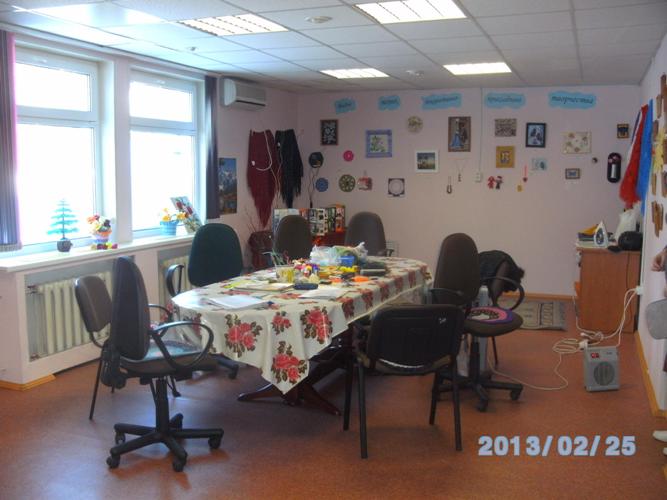 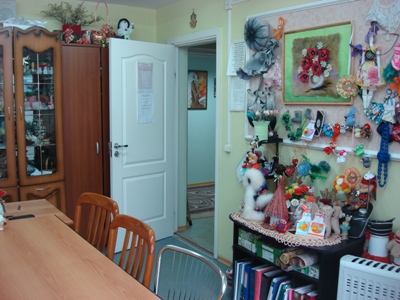 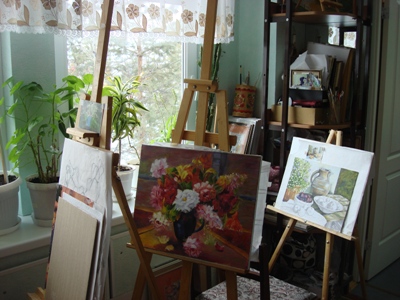 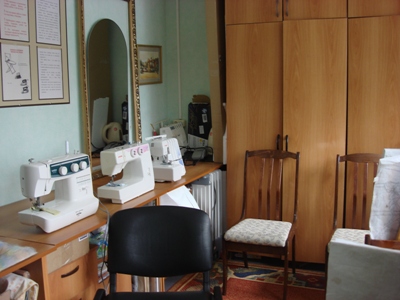 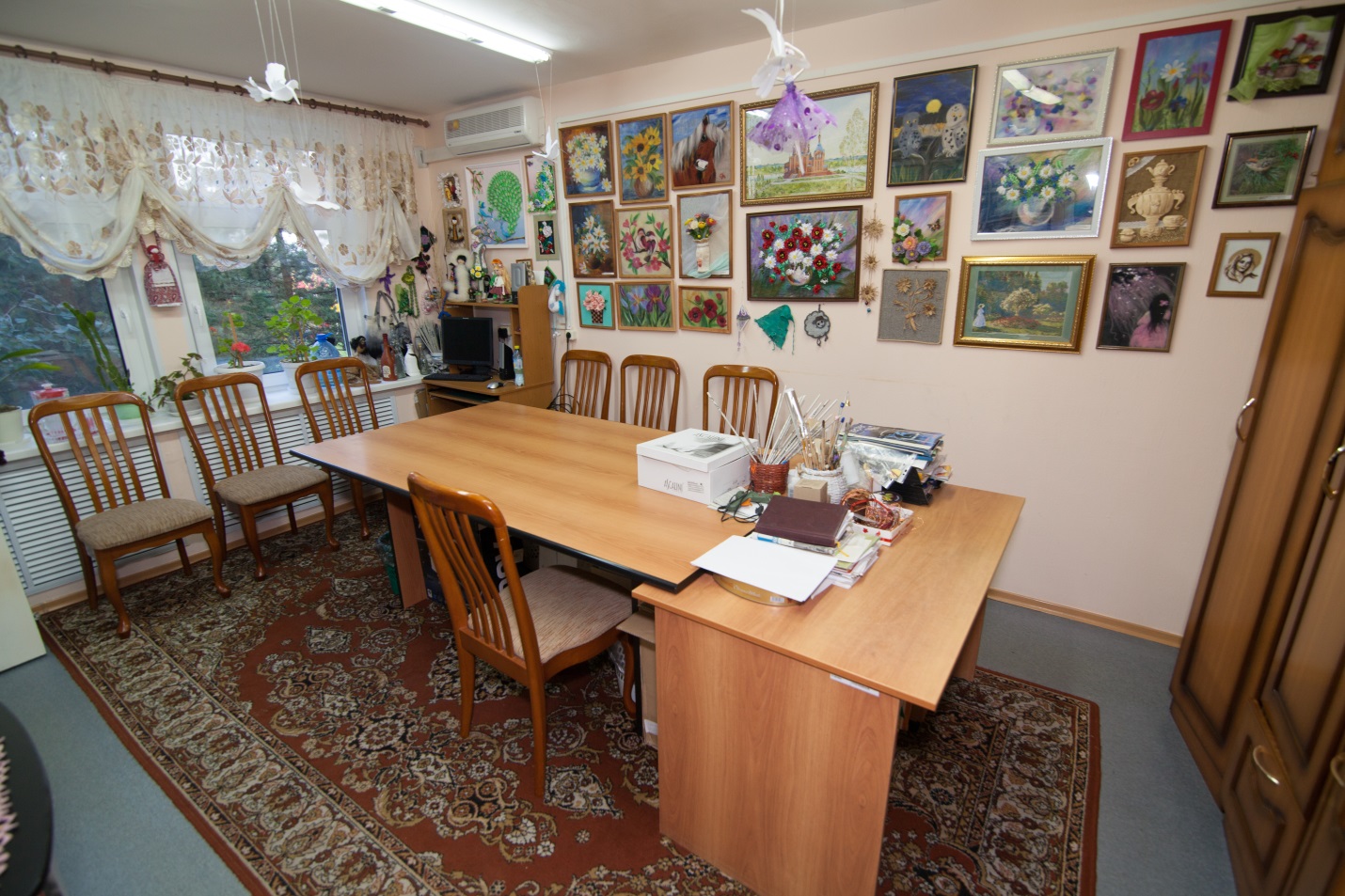 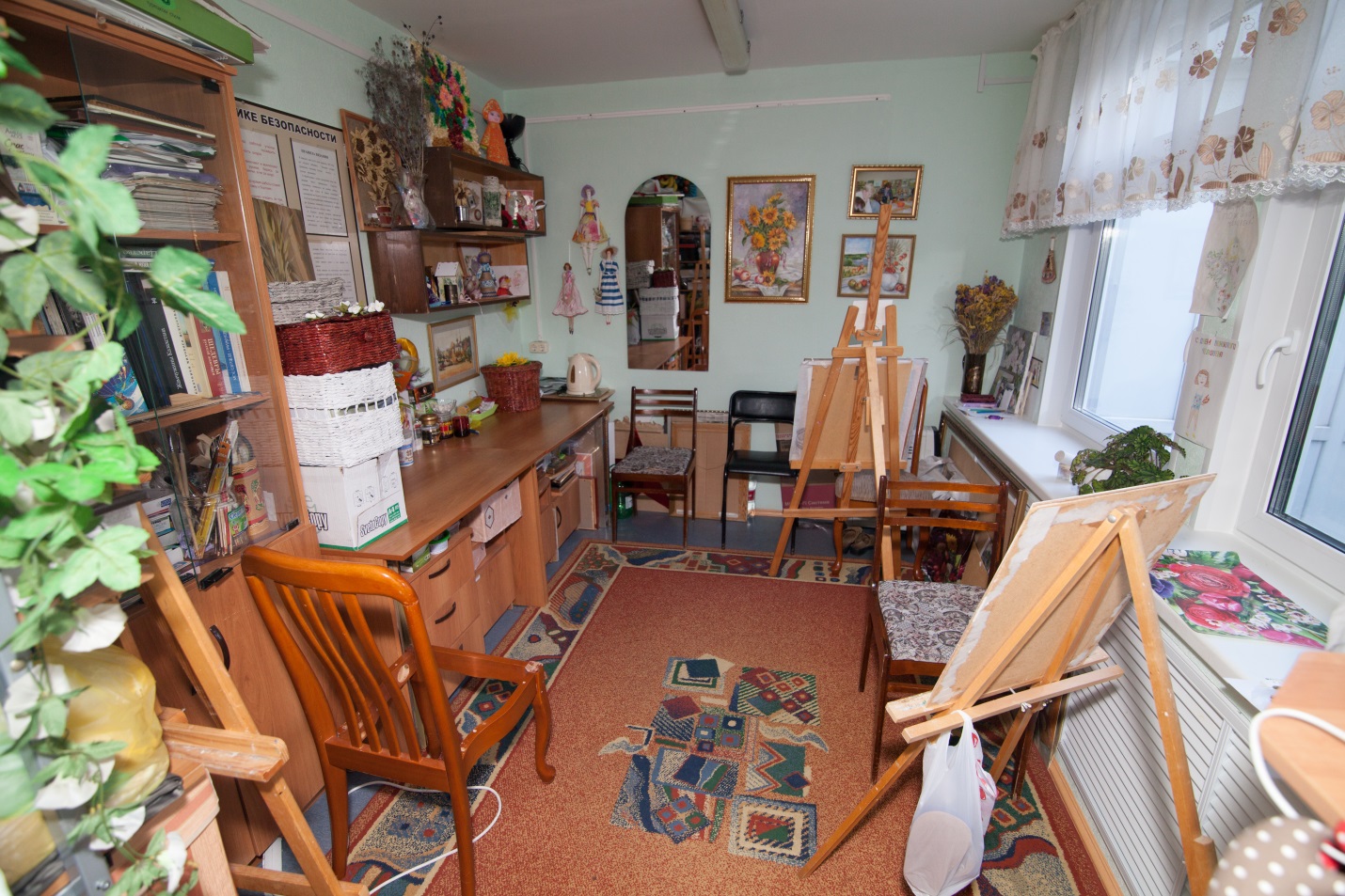 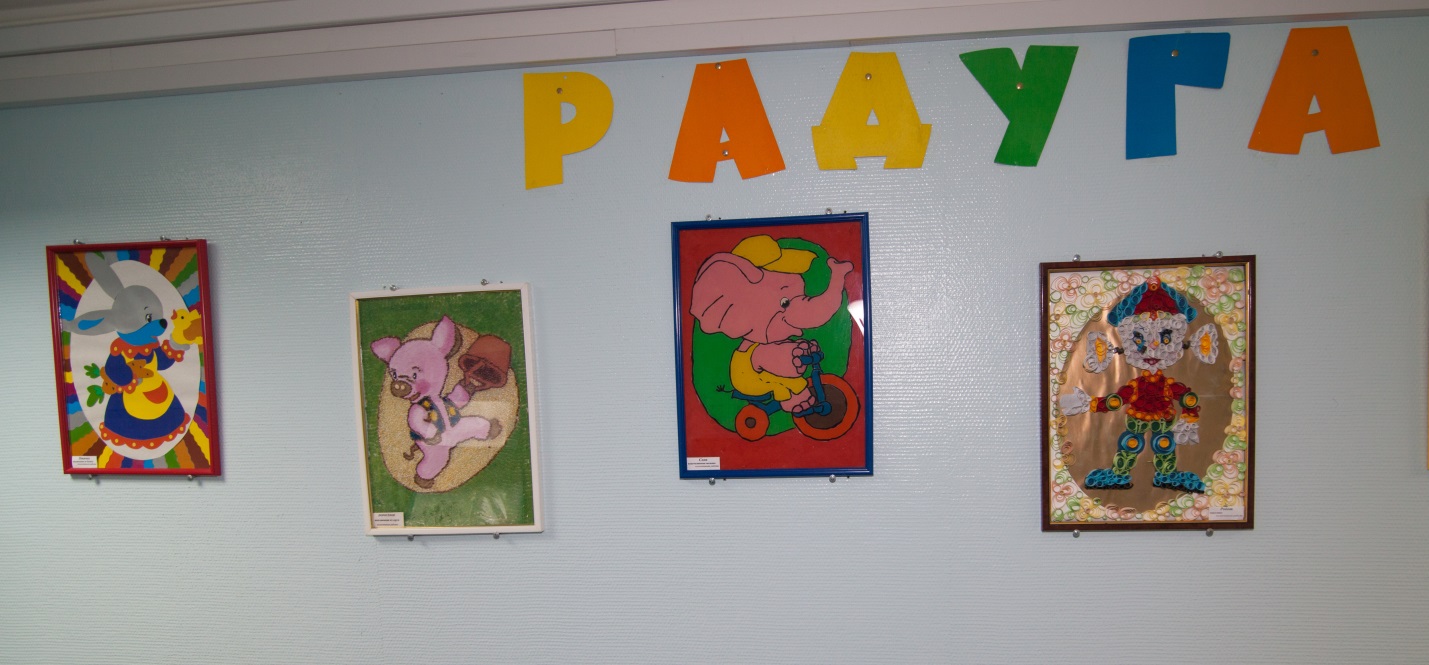 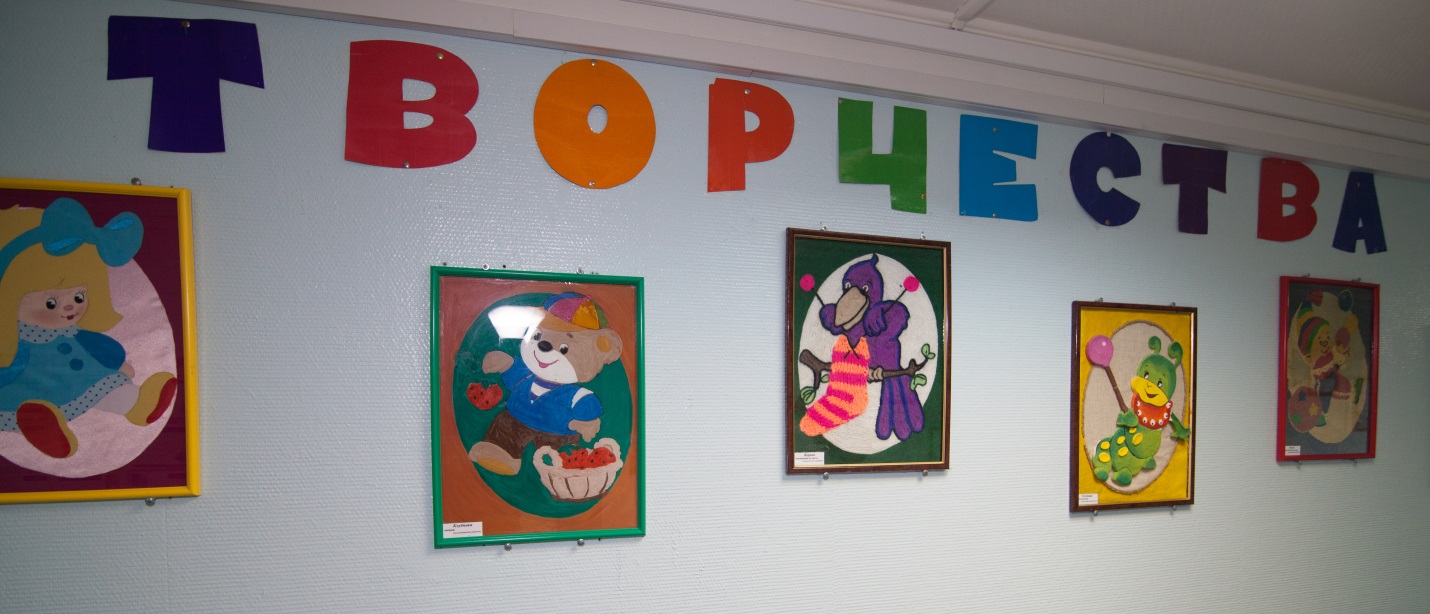 